Research Pedigree - 5 GenerationHeesa Hiro� 2014 American Kennel Club 
© 2014 All rights reserved. No material may be reproduced in any manner whatsoever without written permission from The American Kennel Club, Inc. The AKC has made every effort to insure the accuracy of its information. The information provided is "as is" with all faults and without warranty of any kind, expressed or implied. In no event shall American Kennel Club be liable for any incidental or consequential damages, lost profits, or any indirect damages even if AKC has been informed of the possibility thereof.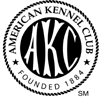 Report Date: 12/11/2014THE AMERICAN KENNEL CLUBTHE AMERICAN KENNEL CLUBName:Heesa HiroAKC #:NP237801/03 09-10Breed/Variety:Shiba InuBirth Date:07/24/2009Sex:MaleColors/Markings:Red SesameRed SesameRed SesameBreeder(s):Deborah L AndersonDeborah L AndersonDeborah L AndersonHeesa Hiro
NP237801/03 09-10
Red Sesame 
AKC DNA #V596019Yuki Sato Of Shady Acres
NP081425/01 06-07
Red 
AKC DNA #V541688Zooks Red
NP001646/01 03-04
Red Sesame 
AKC DNA #V340377Davis's Lukus
NM883680/09 05-02
Red SesameColten's Luke
NM688463/01 04-98
Red Sesame White Markings
AKC DNA #V151795Chioto Go Of Taka Dae
NM411607/03 02-94
Red Sesame 
AKC DNA #V87788Heesa Hiro
NP237801/03 09-10
Red Sesame 
AKC DNA #V596019Yuki Sato Of Shady Acres
NP081425/01 06-07
Red 
AKC DNA #V541688Zooks Red
NP001646/01 03-04
Red Sesame 
AKC DNA #V340377Davis's Lukus
NM883680/09 05-02
Red SesameColten's Luke
NM688463/01 04-98
Red Sesame White Markings
AKC DNA #V151795Yumi-Aki Go Of Taka Dae
NM436913/02 12-94
Red SesameHeesa Hiro
NP237801/03 09-10
Red Sesame 
AKC DNA #V596019Yuki Sato Of Shady Acres
NP081425/01 06-07
Red 
AKC DNA #V541688Zooks Red
NP001646/01 03-04
Red Sesame 
AKC DNA #V340377Davis's Lukus
NM883680/09 05-02
Red SesameR And R's Hailey Joan Knight
NM686360/02 06-98
Red SesameColtens Ringo
NM602060/01 11-96
RedHeesa Hiro
NP237801/03 09-10
Red Sesame 
AKC DNA #V596019Yuki Sato Of Shady Acres
NP081425/01 06-07
Red 
AKC DNA #V541688Zooks Red
NP001646/01 03-04
Red Sesame 
AKC DNA #V340377Davis's Lukus
NM883680/09 05-02
Red SesameR And R's Hailey Joan Knight
NM686360/02 06-98
Red SesameColtens Teddy Jo
NM588147/05 08-96
Black & TanHeesa Hiro
NP237801/03 09-10
Red Sesame 
AKC DNA #V596019Yuki Sato Of Shady Acres
NP081425/01 06-07
Red 
AKC DNA #V541688Zooks Red
NP001646/01 03-04
Red Sesame 
AKC DNA #V340377Davis's Keeta
NM889323/01 05-02
BlackR And B's Chuck
NM767915/02 03-00
Red Sesame 
AKC DNA #V195964Colten's Luke
NM688463/01 04-98
Red Sesame White Markings
AKC DNA #V151795Heesa Hiro
NP237801/03 09-10
Red Sesame 
AKC DNA #V596019Yuki Sato Of Shady Acres
NP081425/01 06-07
Red 
AKC DNA #V541688Zooks Red
NP001646/01 03-04
Red Sesame 
AKC DNA #V340377Davis's Keeta
NM889323/01 05-02
BlackR And B's Chuck
NM767915/02 03-00
Red Sesame 
AKC DNA #V195964Colten's Tara
NM686360/03 05-98
Red SesameHeesa Hiro
NP237801/03 09-10
Red Sesame 
AKC DNA #V596019Yuki Sato Of Shady Acres
NP081425/01 06-07
Red 
AKC DNA #V541688Zooks Red
NP001646/01 03-04
Red Sesame 
AKC DNA #V340377Davis's Keeta
NM889323/01 05-02
BlackColten's Brook
NM668570/01 04-98
Black & TanSpringwater Mikado San
NM408898/02 04-93
Black SesameHeesa Hiro
NP237801/03 09-10
Red Sesame 
AKC DNA #V596019Yuki Sato Of Shady Acres
NP081425/01 06-07
Red 
AKC DNA #V541688Zooks Red
NP001646/01 03-04
Red Sesame 
AKC DNA #V340377Davis's Keeta
NM889323/01 05-02
BlackColten's Brook
NM668570/01 04-98
Black & TanColtens Teddy Jo
NM588147/05 08-96
Black & TanHeesa Hiro
NP237801/03 09-10
Red Sesame 
AKC DNA #V596019Yuki Sato Of Shady Acres
NP081425/01 06-07
Red 
AKC DNA #V541688Tasha-Mone Of Magickstar
NM920920/07 01-03
CreamBobo Taku
NM463671/01 05-94
Red & White 
AKC DNA #V124768Reedgate's Son Of Kimiko
NM434249/01 03-93
Red & WhiteKimiko Of Highland Hills
NM334761/01 09-92
RedHeesa Hiro
NP237801/03 09-10
Red Sesame 
AKC DNA #V596019Yuki Sato Of Shady Acres
NP081425/01 06-07
Red 
AKC DNA #V541688Tasha-Mone Of Magickstar
NM920920/07 01-03
CreamBobo Taku
NM463671/01 05-94
Red & White 
AKC DNA #V124768Reedgate's Son Of Kimiko
NM434249/01 03-93
Red & WhiteYuki's Haina Of So Dak
NM334799/01 09-92
RedHeesa Hiro
NP237801/03 09-10
Red Sesame 
AKC DNA #V596019Yuki Sato Of Shady Acres
NP081425/01 06-07
Red 
AKC DNA #V541688Tasha-Mone Of Magickstar
NM920920/07 01-03
CreamBobo Taku
NM463671/01 05-94
Red & White 
AKC DNA #V124768Coopy's Love Tokyo Rose
NM399007/02 05-93
Red & WhiteYuki's Star Of Sorenson Long Lake
NM336839/02 09-92
RedHeesa Hiro
NP237801/03 09-10
Red Sesame 
AKC DNA #V596019Yuki Sato Of Shady Acres
NP081425/01 06-07
Red 
AKC DNA #V541688Tasha-Mone Of Magickstar
NM920920/07 01-03
CreamBobo Taku
NM463671/01 05-94
Red & White 
AKC DNA #V124768Coopy's Love Tokyo Rose
NM399007/02 05-93
Red & WhiteSuki Ming Of Highland Hills
NM340094/02 09-92
RedHeesa Hiro
NP237801/03 09-10
Red Sesame 
AKC DNA #V596019Yuki Sato Of Shady Acres
NP081425/01 06-07
Red 
AKC DNA #V541688Tasha-Mone Of Magickstar
NM920920/07 01-03
CreamCoopy's Kit-Mone
NM674426/08 05-98
RedSimon Barjona
NM576356/01 07-96
Cream 
AKC DNA #V111850Cameo Red Rover
NM335425/01 09-92
RedHeesa Hiro
NP237801/03 09-10
Red Sesame 
AKC DNA #V596019Yuki Sato Of Shady Acres
NP081425/01 06-07
Red 
AKC DNA #V541688Tasha-Mone Of Magickstar
NM920920/07 01-03
CreamCoopy's Kit-Mone
NM674426/08 05-98
RedSimon Barjona
NM576356/01 07-96
Cream 
AKC DNA #V111850Dichas Winner Sheen
NM457804/03 05-94
RedHeesa Hiro
NP237801/03 09-10
Red Sesame 
AKC DNA #V596019Yuki Sato Of Shady Acres
NP081425/01 06-07
Red 
AKC DNA #V541688Tasha-Mone Of Magickstar
NM920920/07 01-03
CreamCoopy's Kit-Mone
NM674426/08 05-98
RedCoopy's Na-Kita
NM553710/03 12-95
Red & WhiteBobo Taku
NM463671/01 05-94
Red & White 
AKC DNA #V124768Heesa Hiro
NP237801/03 09-10
Red Sesame 
AKC DNA #V596019Yuki Sato Of Shady Acres
NP081425/01 06-07
Red 
AKC DNA #V541688Tasha-Mone Of Magickstar
NM920920/07 01-03
CreamCoopy's Kit-Mone
NM674426/08 05-98
RedCoopy's Na-Kita
NM553710/03 12-95
Red & WhiteSuki Ming Of Highland Hills
NM340094/02 09-92
RedHeesa Hiro
NP237801/03 09-10
Red Sesame 
AKC DNA #V596019In Like Fetcher
NP124975/02 03-08
Black & TanSparks A Flyin
NP005725/01 10-03
Black & Tan 
AKC DNA #V281354Michaels Rocky Mountain Man
NM706696/02 08-99
Red & White 
AKC DNA #V66475Myers Seys Me Mean
NM549817/01 10-95
Red 
AKC DNA #V132031Coopy's Call Me Turkey
NM399007/04 07-93
Red & WhiteHeesa Hiro
NP237801/03 09-10
Red Sesame 
AKC DNA #V596019In Like Fetcher
NP124975/02 03-08
Black & TanSparks A Flyin
NP005725/01 10-03
Black & Tan 
AKC DNA #V281354Michaels Rocky Mountain Man
NM706696/02 08-99
Red & White 
AKC DNA #V66475Myers Seys Me Mean
NM549817/01 10-95
Red 
AKC DNA #V132031Springwater Yoko San
NM404462/05 08-94
Black SesameHeesa Hiro
NP237801/03 09-10
Red Sesame 
AKC DNA #V596019In Like Fetcher
NP124975/02 03-08
Black & TanSparks A Flyin
NP005725/01 10-03
Black & Tan 
AKC DNA #V281354Michaels Rocky Mountain Man
NM706696/02 08-99
Red & White 
AKC DNA #V66475Myers Natuso Babby
NM582246/05 03-97
Black SesameSpringwater Kojiki San
NM335528/04 09-92
RedHeesa Hiro
NP237801/03 09-10
Red Sesame 
AKC DNA #V596019In Like Fetcher
NP124975/02 03-08
Black & TanSparks A Flyin
NP005725/01 10-03
Black & Tan 
AKC DNA #V281354Michaels Rocky Mountain Man
NM706696/02 08-99
Red & White 
AKC DNA #V66475Myers Natuso Babby
NM582246/05 03-97
Black SesameSpringwater Natuso San
NM408898/05 09-93
CreamHeesa Hiro
NP237801/03 09-10
Red Sesame 
AKC DNA #V596019In Like Fetcher
NP124975/02 03-08
Black & TanSparks A Flyin
NP005725/01 10-03
Black & Tan 
AKC DNA #V281354Staceys Kiaya Of West Fork
NM908180/03 08-02
Red White MarkingsWindy Tree's Bruce Lee
NM659556/01 12-97
Red White Markings
AKC DNA #V66476Jubilee's Bicey Icey
NM591953/03 06-96
CreamHeesa Hiro
NP237801/03 09-10
Red Sesame 
AKC DNA #V596019In Like Fetcher
NP124975/02 03-08
Black & TanSparks A Flyin
NP005725/01 10-03
Black & Tan 
AKC DNA #V281354Staceys Kiaya Of West Fork
NM908180/03 08-02
Red White MarkingsWindy Tree's Bruce Lee
NM659556/01 12-97
Red White Markings
AKC DNA #V66476Black Velvet's Chena
NM336372/02 09-92
RedHeesa Hiro
NP237801/03 09-10
Red Sesame 
AKC DNA #V596019In Like Fetcher
NP124975/02 03-08
Black & TanSparks A Flyin
NP005725/01 10-03
Black & Tan 
AKC DNA #V281354Staceys Kiaya Of West Fork
NM908180/03 08-02
Red White MarkingsStaceys Mattea Of West Fork
NM704592/01 09-98
Black SesameMyers Pistol Pete Delabo
NM570098/02 02-96
Black & Tan White Markings
AKC DNA #V134310Heesa Hiro
NP237801/03 09-10
Red Sesame 
AKC DNA #V596019In Like Fetcher
NP124975/02 03-08
Black & TanSparks A Flyin
NP005725/01 10-03
Black & Tan 
AKC DNA #V281354Staceys Kiaya Of West Fork
NM908180/03 08-02
Red White MarkingsStaceys Mattea Of West Fork
NM704592/01 09-98
Black SesameSue's Sara Cee's
NM581684/06 02-96
Black SesameHeesa Hiro
NP237801/03 09-10
Red Sesame 
AKC DNA #V596019In Like Fetcher
NP124975/02 03-08
Black & TanJubilee's Kinouk's Fuchsia
NM722421/04 04-99
RedJubilee's Prince Kinouk
NM619897/02 07-97
Red White MarkingsKinouk's Matagi
NM335409/01 09-92
Red SesameKinouk's Fire Walker Of Maho
NM334708/02 09-92
Red RoanHeesa Hiro
NP237801/03 09-10
Red Sesame 
AKC DNA #V596019In Like Fetcher
NP124975/02 03-08
Black & TanJubilee's Kinouk's Fuchsia
NM722421/04 04-99
RedJubilee's Prince Kinouk
NM619897/02 07-97
Red White MarkingsKinouk's Matagi
NM335409/01 09-92
Red SesameKinouk's Mid-Nite Fantasies
NM335123/01 09-92
RedHeesa Hiro
NP237801/03 09-10
Red Sesame 
AKC DNA #V596019In Like Fetcher
NP124975/02 03-08
Black & TanJubilee's Kinouk's Fuchsia
NM722421/04 04-99
RedJubilee's Prince Kinouk
NM619897/02 07-97
Red White MarkingsJubilee's Little Tid - Bit
NM546561/03 10-95
Red Sesame White MarkingsKinouk's Matagi
NM335409/01 09-92
Red SesameHeesa Hiro
NP237801/03 09-10
Red Sesame 
AKC DNA #V596019In Like Fetcher
NP124975/02 03-08
Black & TanJubilee's Kinouk's Fuchsia
NM722421/04 04-99
RedJubilee's Prince Kinouk
NM619897/02 07-97
Red White MarkingsJubilee's Little Tid - Bit
NM546561/03 10-95
Red Sesame White MarkingsBlack Velvet's Chena
NM336372/02 09-92
RedHeesa Hiro
NP237801/03 09-10
Red Sesame 
AKC DNA #V596019In Like Fetcher
NP124975/02 03-08
Black & TanJubilee's Kinouk's Fuchsia
NM722421/04 04-99
RedJubilee's Nikki
NM605320/05 12-96
Red Sesame White MarkingsPk's Jack Of Knight's House
NM338103/01 09-92
RedKinouk's Cheap Sunglasses
NM335385/02 09-92
RedHeesa Hiro
NP237801/03 09-10
Red Sesame 
AKC DNA #V596019In Like Fetcher
NP124975/02 03-08
Black & TanJubilee's Kinouk's Fuchsia
NM722421/04 04-99
RedJubilee's Nikki
NM605320/05 12-96
Red Sesame White MarkingsPk's Jack Of Knight's House
NM338103/01 09-92
RedRomad's Touch Of The Orient
NM335110/01 09-92
RedHeesa Hiro
NP237801/03 09-10
Red Sesame 
AKC DNA #V596019In Like Fetcher
NP124975/02 03-08
Black & TanJubilee's Kinouk's Fuchsia
NM722421/04 04-99
RedJubilee's Nikki
NM605320/05 12-96
Red Sesame White MarkingsRomad's Grace
NM335631/02 09-92
Red SesameKinouk's Pop-A-Top
NM334997/01 09-92
RedHeesa Hiro
NP237801/03 09-10
Red Sesame 
AKC DNA #V596019In Like Fetcher
NP124975/02 03-08
Black & TanJubilee's Kinouk's Fuchsia
NM722421/04 04-99
RedJubilee's Nikki
NM605320/05 12-96
Red Sesame White MarkingsRomad's Grace
NM335631/02 09-92
Red SesameKanehime Of Satorisow
NM334931/01 09-92
Red